Mosaicos blanginoVisión"Ser la empresa líder en pisos y revestimientos, a través del desarrollo de productos sustentables, para que el mundo evolucione con bases sólidas por varias generaciones más."Misión"Brindar soluciones integrales a todos nuestros clientes, convirtiéndonos en la mejor alternativa respecto a: calidad, vanguardia, respaldo y servicio, contemplando el bienestar y desarrollo de nuestro público interno y la sociedad en su conjunto"SorianaLa diferencia de estas dos empresas son que una se dedica a solo la venta de un artículo y la otra se dedica a la venta de más variedad de artículos , loa otra es que soriana quiere llegar a ser mas empresas y llegar a mas cominidades y la otra solo quiere ser líder en la producción de su producto.Misión Satisfacer las necesidades de nuestros clientes, brindarles el mejor servicio y así satisfacer todas las necesidades y resolver todos sus problemas brindando el servicio y atención que se merece.VisiónSer la empresa líder y en ventas y ser reconocidos por el servicio que se les brinda a los clientes y así juntos llegar a ser una empresa mundialmente conocida.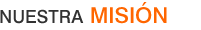 Satisfacer las necesidades de productos y servicios de las comunidades donde estamos presentes, fomentando en cada uno de nosotros nuestra filosofía y valores para asegurar una relación permanente y valiosa con nuestros clientes, colaboradores, proveedores, accionistas, comunidad y medio ambiente, obteniendo de esta manera una adecuada rentabilidad y garantizando así nuestra permanencia y crecimiento.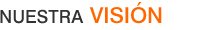 Servir cada vez a un mayor número de comunidades como líder, al ofrecer la mejor experiencia de compra para el cliente y el mejor lugar para trabajar para nuestros colaboradores, derivado de una constante innovación.